DZIEŃ PRZEDSZKOLAKA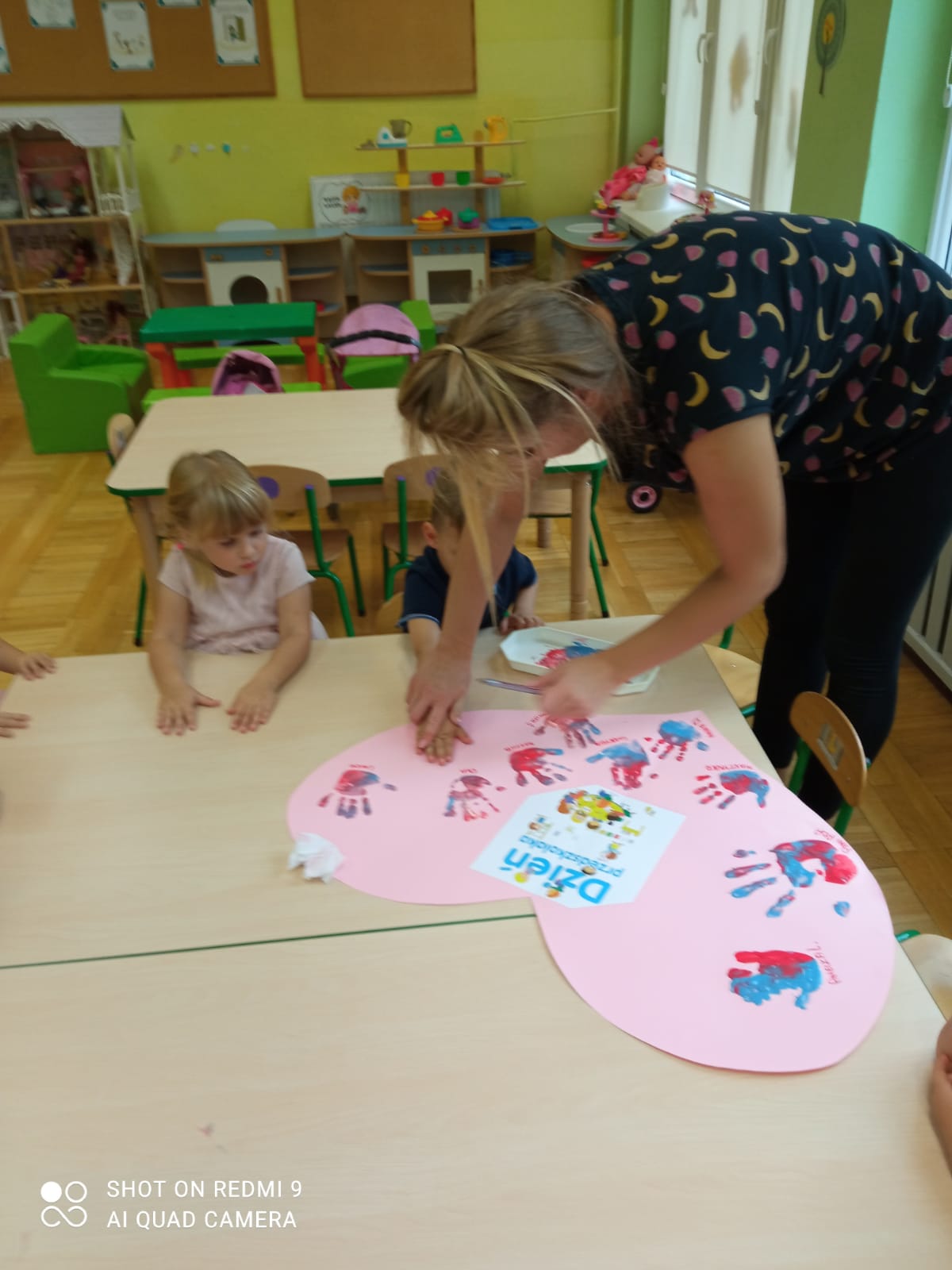 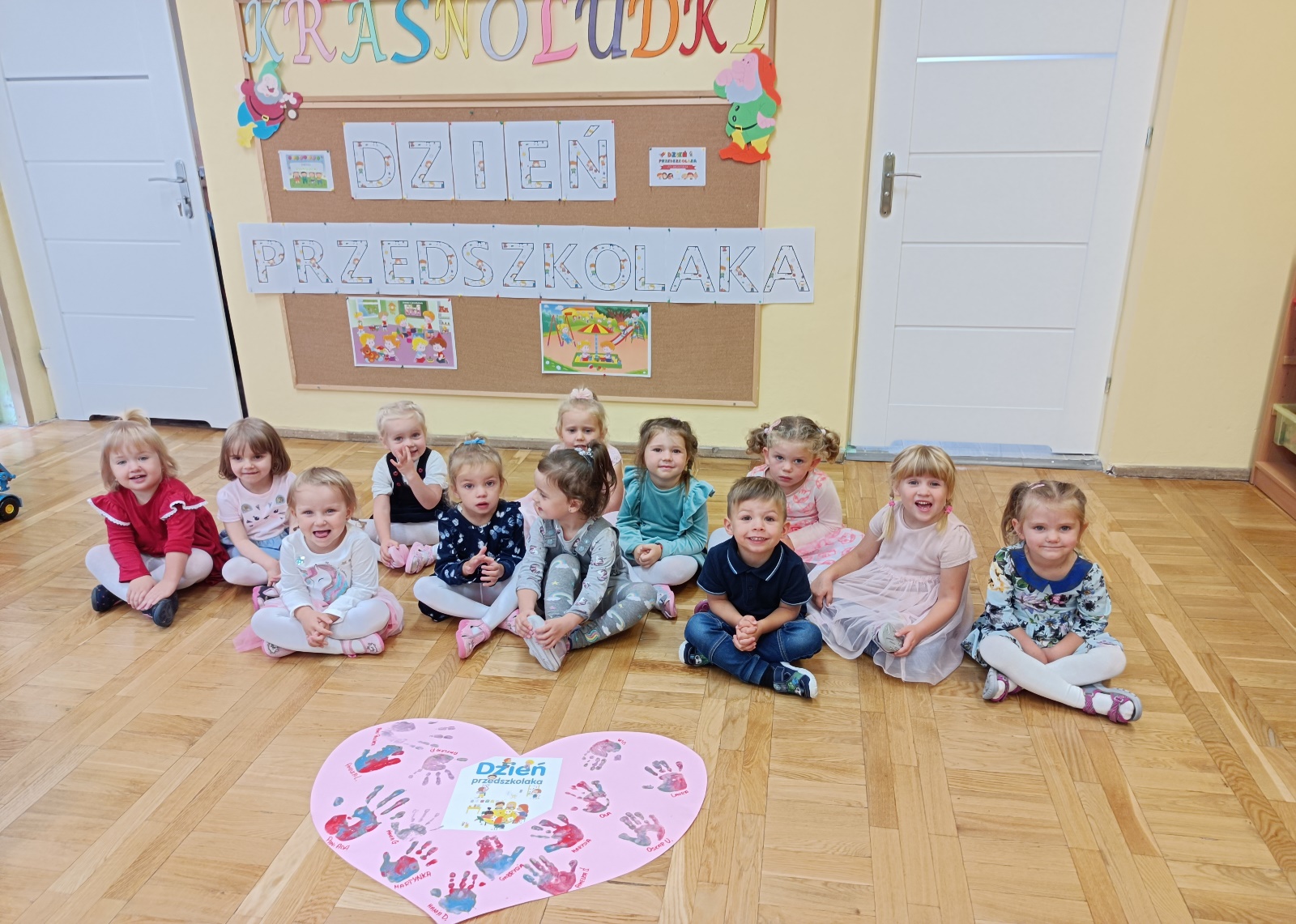 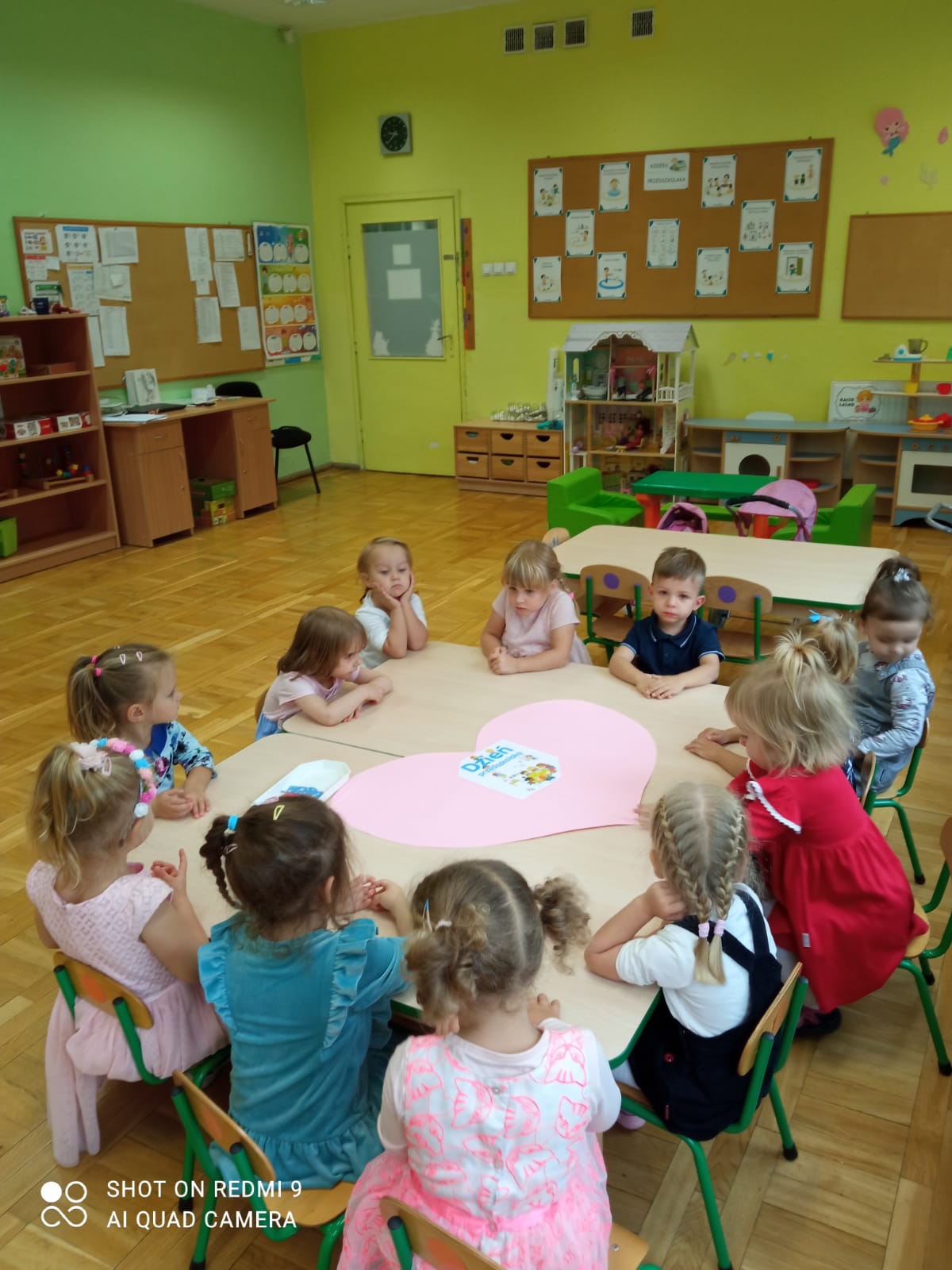 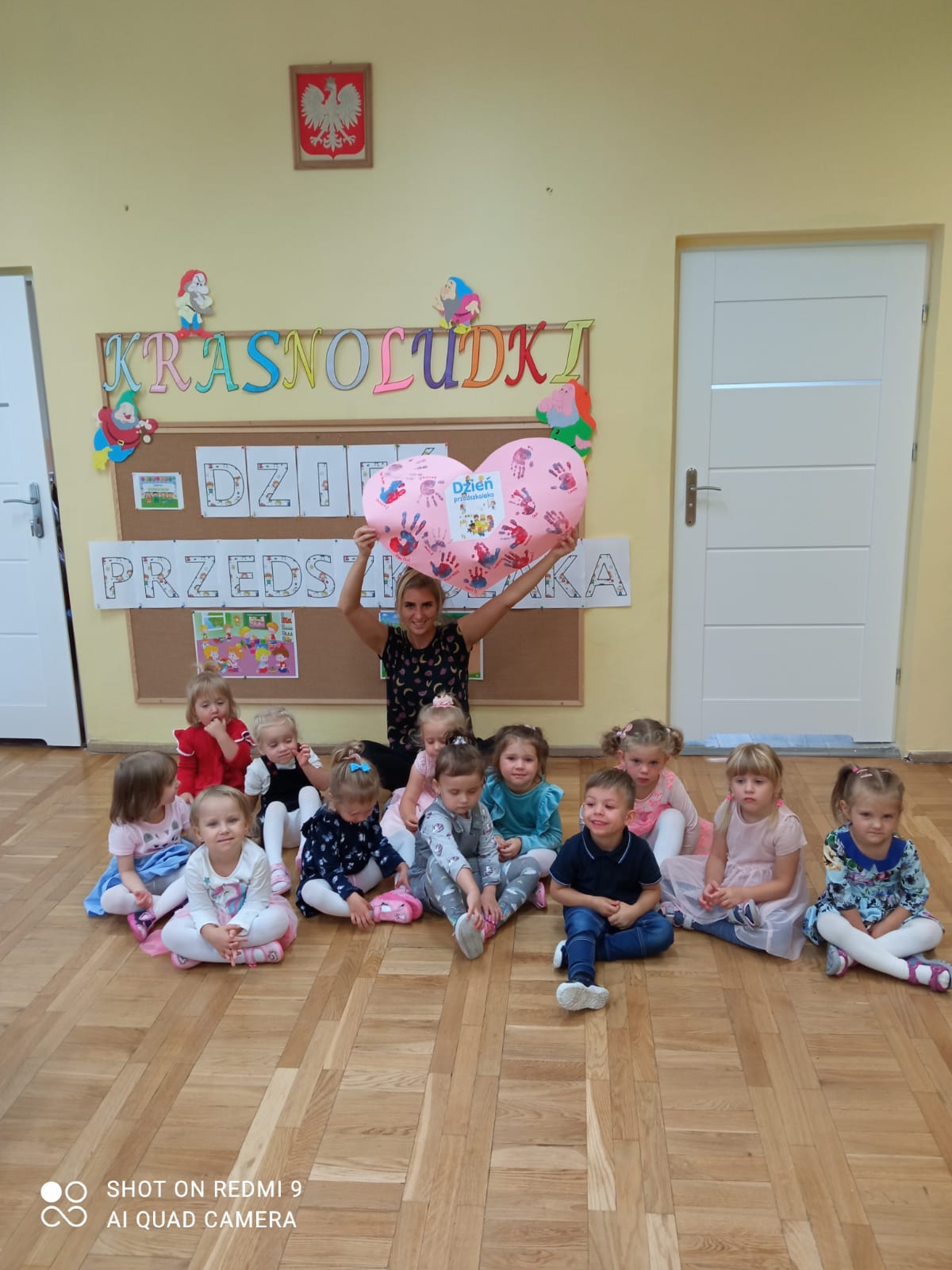 